		Projektauftrag 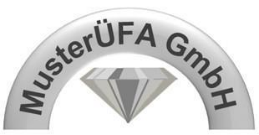                                                       Übungsfirma „MusterÜFA GmbH“ (für einen Üfa-Tag)Datum						Unterschrift GL				Unterschrift ProjektbeteiligteProjektbezeichnung: [Geben Sie dem Projekt einen kurzen, unverwechselbaren Namen]Handbuch „Corporate Design“ erstellenProjektziel: Was soll erreicht werden?Ein Handbuch „Corporate Design“ für die MusterÜFA GmbH ist erstellt, für die Mitarbeiter als Dokument innerhalb des QMS verfügbar und bei den Mitarbeitern eingeführt.Projektinhalt: Was soll alles erledigt werden?Den Mehrwert eines Corporate Designs für die eigene Üfa erläutern.Ein Handbuch Corporate Design für die eigene Üfa erstellen.Projektunterlagen: Welche Unterlagen werden benötigt?Zugriff auf LogoRGBs Firmenlogo…Geforderter Projektumfang und Vorgaben: Seitenanzahl: Handbuch 2-3 Seiten; Formatierung: Calibri 12, 1,5 zeilig; evtl. Präsentationsdauer: xx Minuten Projektbeteiligte: Wer soll helfen? ggfs. Projektleiter benennenÜfa-Mitarbeiter NNProjektumfeld: Wer ist vom Projekt betroffen?  Geschäftsleitung, KollegenGeplante Termine: Welche Termine sind einzuhalten? Meeting mit der Geschäftsleitung am Projektzeitraum: Wann finden die Arbeiten statt? Üfa-Tag: xx.xx.xxxx, Uhrzeit:Experten: Wer steht für besondere Aufgaben außerdem zur Verfügung? ggfs. Querverweis zu anderen Projektenz.B. Projekt „Kommunikation“: Üfa-Mitarbeiter NN